ПРОЕКТ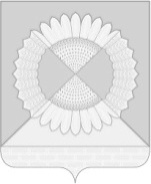 АДМИНИСТРАЦИЯ ГРИШКОВСКОГО СЕЛЬСКОГО ПОСЕЛЕНИЯ КАЛИНИНСКОГО РАЙОНАПОСТАНОВЛЕНИЕОб определении случаев осуществления банковского сопровождения контрактов, предметом которых являются поставки товаров, выполнение работ, оказание услуг для обеспечения муниципальных нужд Гришковского сельского поселения Калининского районаВ соответствии с постановлением Правительства Российской Федерации от 20 сентября 2014 г. № 963 "Об осуществлении банковского сопровождения контрактов", письмом департамента по регулированию контрактной системы Краснодарского края от 5 апреля 2021 г. № 45-05-08-595/21 "О банковском сопровождении контрактов", п о с т а н о в л я ю:1. Определить, что банковское сопровождение контракта, предметом которого является поставка товаров, выполнение работ, оказание услуг для обеспечения муниципальных нужд Гришковского сельского поселения Калининского района, осуществляется в случаях, если минимальный размер начальной (максимальной) цены контракта, цены контракта, заключаемого с единственным поставщиком (подрядчиком, исполнителем), составляет:1) в отношении банковского сопровождения контракта, заключающегося в проведении банком, привлеченным поставщиком (подрядчиком, исполнителем) или заказчиком, мониторинга расчетов в рамках исполнения контракта, не менее 50 млн. рублей;2) в отношении банковского сопровождения контракта, предусматривающего привлечение поставщиком (подрядчиком, исполнителем) или заказчиком банка в мелях оказания услуг, позволяющих обеспечить соответствие принимаемых товаров, работ (их результатов), услуг условиям контракта, не менее 500 млн. рублей.22. Признать утратившим силу постановление администрации Гришковского сельского поселения Калининского района от 12 марта 2021 г.  № 17 "Об определении случаев осуществления банковского сопровождения контрактов, предметом которых являются поставки товаров, выполнение работ, оказание услуг для обеспечения муниципальных нужд Гришковского сельского поселения Калининского района".3. Финансовому отделу администрации Гришковского сельского поселения Калининского района (Шеремет Д.В.) обнародовать настоящее постановление в установленном порядке и разместить на официальном сайте администрации Гришковского сельского поселения Калининского района в информационно-телекоммуникационной сети "Интернет" www.grishkovskoe.ru.4. Контроль за выполнением настоящего постановления оставляю за собой.5. Постановление вступает в силу со дня его обнародования.ГлаваГришковскогосельского поселенияКалининского района                                                                         Т.А.Некрасоваот№село Гришковскоесело Гришковскоесело Гришковскоесело Гришковскоесело Гришковскоесело Гришковское